Β’ Γυμνασίου- Θεματική Ενότητα 5Σχολιασμός του κειμένου Τορκουεμάδας (120 λέξεις)Δέσποινα Δίπλα Β1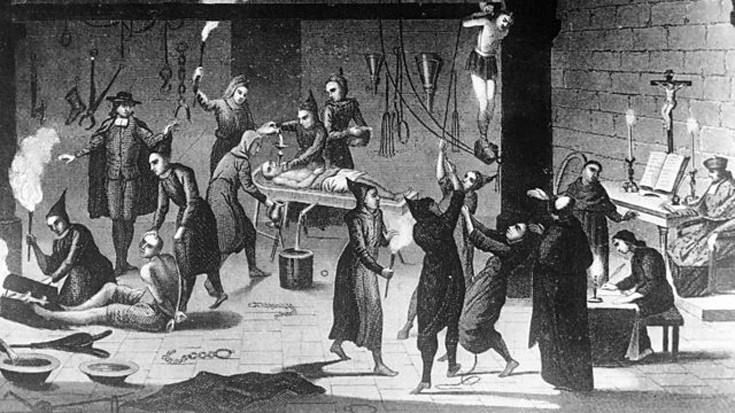 Το κείμενο σχολιάζει την κτηνωδία του Τουρκουεμάδα που οδήγησε στην πυρά γυναίκες και άνδρες κατά χιλιάδες.  Ο συγγραφές επισημαίνει πως η δράση του επηρέασε την ιστορία της Ισπανίας αφού για τους επόμενους δύο αιώνες συνεχίστηκε η θηριωδία του από τους ομοίους του.  Ένα φρυχτό ολοκαύτωμα πραγματοποιήθηκε με τον χαμό περισσότερων ατόμων από ότι σ’ όλους τους ευρωπαϊκούς πολέμους.  Κατά τη διάρκεια του Μεσαίωνα επικράτησε ο σκοταδισμός και η θρησκευτική μισαλλοδοξία όπου οδήγησε σε τρομερά εγκλήματα κατά του γυναικείου φύλου αλλά και όσων θεωρούνταν αιρετικοί.  Σήμερα η ανθρωπότητα διανύει περίοδο δομικών ανατροπών.  Η εποχή μας κινδυνεύει να γεννήσει ένα νέο Μεσαίωνα .  Η κρίση βυθίζει την ανθρωπότητα σ’ ένα κύκλο ρατσιστικής και θρησκευτικής βίας.  Είναι απαραίτητη η συνύπαρξη των θρησκειών και των πολιτισμών για τη διατήρηση της ειρήνης.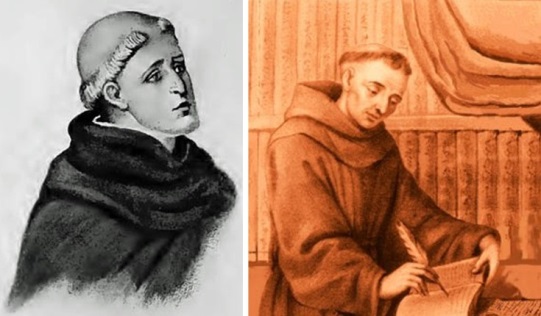 